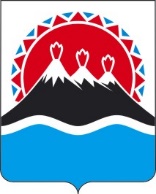 П О С Т А Н О В Л Е Н И ЕПРАВИТЕЛЬСТВАКАМЧАТСКОГО КРАЯПРАВИТЕЛЬСТВО ПОСТАНОВЛЯЕТ:1. Внести в постановление Правительства Камчатского края от 21.12.2022 № 702-П «Об утверждении Порядка предоставления субсидий сельскохозяйственным товаропроизводителям на возмещение части затрат, связанных c оплатой работ (услуг) научных организаций по производству исходного материала и (или) оригинального семенного картофеля» следующие изменения:1) наименование изложить в следующей редакции:«Об утверждении Порядка предоставления сельскохозяйственным товаропроизводителям субсидии на возмещение части затрат, связанных с оплатой работ (услуг) научных организаций по производству исходного материала и (или) оригинального семенного картофеля, и проведения отбора получателей субсидии»;2) преамбулу изложить в следующей редакции:«В соответствии с подпунктом 2 пункта 2 статьи 78, абзацем вторым пункта 4 статьи 785 Бюджетного кодекса Российской Федерации, постановлением Правительства Российской Федерации от 25.10.2023 № 1782 «Об утверждении общих требований к нормативным правовым актам, муниципальным правовым актам, регулирующим предоставление из бюджетов субъектов Российской Федерации, местных бюджетов субсидий, в том числе грантов в форме субсидий, юридическим лицам, индивидуальным предпринимателям, а также физическим лицам – производителям товаров, работ, услуг и проведение отборов получателей указанных субсидий, в том числе грантов в форме субсидий»;3) часть 1 изложить в следующей редакции:«1. Утвердить Порядок предоставления сельскохозяйственным товаропроизводителям субсидии на возмещение части затрат, связанных с оплатой работ (услуг) научных организаций по производству исходного материала и (или) оригинального семенного картофеля, и проведения отбора получателей субсидии согласно приложению к настоящему постановлению.»;4) приложение изложить в редакции согласно приложению к настоящему постановлению.2. Установить, что положения Порядка, утвержденного настоящим постановлением, касающиеся проведения отбора получателей субсидии, применяются до 1 января 2025 года.3. Установить, что предоставление отчетности, осуществление контроля за соблюдением условий и порядка предоставления субсидий и применение ответственности за их нарушение в отношении субсидий, предоставленных в соответствии с Порядком предоставления субсидии сельскохозяйственным товаропроизводителям на возмещение части затрат, связанных с оплатой работ (услуг) научных организаций по производству исходного материала и (или) оригинального семенного картофеля, утвержденным постановлением Правительства Камчатского края от 21.12.2022 № 702-П (в редакции, действовавшей до дня вступления в силу настоящего постановления), осуществляются в соответствии с положениями указанного Порядка (в редакции, действовавшей до дня вступления в силу настоящего постановления).4. Настоящее постановление вступает в силу после дня его официального опубликования. «Приложение к постановлениюПравительства Камчатского края от 21.12.2022 № 702-ППорядокпредоставления сельскохозяйственным товаропроизводителям субсидии на возмещение части затрат, связанных с оплатой работ (услуг) научных организаций по производству исходного материала и (или) оригинального семенного картофеля, и проведения отбора получателей субсидии 1. Общие положения1. Настоящий Порядок регулирует вопросы предоставления субсидии в целях достижения результата регионального проекта «Поддержка отдельных отраслей растениеводства» (далее – региональный проект) по направлению расходов «Государственная поддержка сельскохозяйственных товаропроизводителей в целях увеличения производства исходного материала и (или) оригинального семенного картофеля» государственной программы Камчатского края «Развитие сельского хозяйства и регулирование рынков сельскохозяйственной продукции, сырья и продовольствия Камчатского края», утвержденной постановлением Правительства Камчатского края от 29.12.2023 № 715-П (далее – Госпрограмма), и определяет порядок и условия предоставления сельскохозяйственным товаропроизводителям из краевого бюджета за счет средств краевого бюджета субсидии на возмещение части затрат (без учета налога на добавленную стоимость), связанных с оплатой работ (услуг) научных организаций по производству исходного материала и (или) оригинального семенного картофеля (далее – субсидия), и порядок проведения отбора получателей субсидии (далее – отбор).Для получателей субсидии, использующих право на освобождение от исполнения обязанностей налогоплательщика, связанных с исчислением и уплатой налога на добавленную стоимость, и предоставивших сведения, подтверждающие такое право, а также для получателей субсидии, применяющих упрощенную систему налогообложения, возмещение части затрат, связанных с оплатой работ (услуг) научных организаций по производству исходного материала и (или) оригинального семенного картофеля, осуществляется исходя из суммы расходов на приобретение товаров  (работ, услуг), включая сумму налога на добавленную стоимость.2. Министерство сельского хозяйства, пищевой и перерабатывающей промышленности Камчатского края (далее – Министерство) осуществляет функции главного распорядителя бюджетных средств, до которого в соответствии с бюджетным законодательством Российской Федерации как получателя бюджетных средств, доведены в установленном порядке лимиты бюджетных обязательств на предоставление субсидии на соответствующий финансовый год и плановый период.Субсидия предоставляется в период реализации регионального проекта Госпрограммы в пределах лимитов бюджетных обязательств, доведенных в установленном порядке до Министерства.3. Способом предоставления субсидии является возмещение части затрат.4. Информация о субсидии размещается на едином портале бюджетной системы Российской Федерации в информационно-телекоммуникационной сети «Интернет» (далее соответственно – сеть «Интернет», единый портал) (в разделе единого портала) в порядке, установленном Министерством финансов Российской Федерации.2. Иные положения5. Субсидия предоставляется на возмещение следующих затрат, связанных с оплатой работ (услуг) научных организаций по производству исходного материала и (или) оригинального семенного картофеля:1) оплата работ по сбору информации по сортовому востребованию картофеля, определению потребности в семенном материале картофеля для сельскохозяйственных товаропроизводителей Камчатского края;2) приобретение пробирочного материала востребованных сортов картофеля в согласованных объемах; использование исходного материала in vitro из банка здоровых сортов картофеля (БЗСК), проведение клонального размножения до необходимых объемов (черенкование оздоровленных микрорастений); подготовка теплиц для высадки растений;3) оплата работ по проведению мероприятий по высадке пробирочных микрорастений с соблюдением всех фитосанитарных мероприятий в теплице;4) оплата работ по проведению агротехнологических и фитосанитарных мероприятий по уходу, защите микрорастений и (или) растений в период вегетации в теплице;6) оплата работ по доведению семенного материала категории миниклубни и (или) первое полевое поколение (ПП1) до норм ГОСТа 33996-2016 (проведение клубневого анализа, отбор и оценка клубневых проб на скрытую зараженность патогенами методом иммуноферментного анализа (ИФА) для подтверждения партии семян категории миниклубни и первое полевое поколение);8) оплата работ по подготовке теплицы и (или) участка, посадке миниклубней и семян картофеля первого полевого поколения (ПП1) в теплице и (или) поле;9) оплата работ по научному сопровождению технологических и фитосанитарных мероприятий по уходу, защите растений в период вегетации картофеля в теплице и (или) в поле;10) оплата работ по отбору и оценке листовых проб на скрытую зараженность патогенами растений картофеля в теплице и (или) поле методом иммуноферментного анализа (ИФА);11) оплата работ по уборке семенных участков по категориям и сортам, контролю за температурным режимом в лечебный и основной период хранения для снижения рисков развития заболеваний и отходов по категориям: миниклубни, первое полевое поколение и супер-суперэлита;12) оплата работ по обработке данных и написанию информационного отчета по выполнению работ за 2024 год;13) оплата работ по производству исходного и оригинального семенного картофеля категорий: миниклубни, первое полевое ПП1 и супер-суперэлита.6. Получатель субсидии (участник отбора) должен соответствовать следующим требованиям на первое число месяца приема заявок на участие в отборе (далее – заявка):1) получатель субсидии (участник отбора) не является иностранным юридическим лицом, в том числе местом регистрации которого является государство или территория, включенные в утвержденный Министерством финансов Российской Федерации перечень государств и территорий, используемых для промежуточного (офшорного) владения активами в Российской Федерации (далее – офшорные компании), а также российским юридическим лицом, в уставном (складочном) капитале которого доля прямого или косвенного (через третьих лиц) участия офшорных компаний в совокупности превышает 25 процентов (если иное не предусмотрено законодательством Российской Федерации). При расчете доли участия офшорных компаний в капитале российских юридических лиц не учитывается прямое и (или) косвенное участие офшорных компаний в капитале публичных акционерных обществ (в том числе со статусом международной компании), акции которых обращаются на организованных торгах в Российской Федерации, а также косвенное участие офшорных компаний в капитале других российских юридических лиц, реализованное через участие в капитале указанных публичных акционерных обществ;2) получатель субсидии (участник отбора) не находится в перечне организаций и физических лиц, в отношении которых имеются сведения об их причастности к экстремистской деятельности или терроризму;3) получатель субсидии (участник отбора) не находится в составляемых в рамках реализации полномочий, предусмотренных главой VII Устава ООН, Советом Безопасности ООН или органами, специально созданными решениями Совета Безопасности ООН, перечнях организаций и физических лиц, связанных с террористическими организациями и террористами или с распространением оружия массового уничтожения;4) получатель субсидии (участник отбора) не получает средства из краевого бюджета на основании иных нормативных правовых актов Камчатского края на цель, установленную настоящим Порядком;5) получатель субсидии (участник отбора) не является иностранным агентом в соответствии с Федеральным законом от 14.07.2022 № 255-ФЗ 
«О контроле за деятельностью лиц, находящихся под иностранным влиянием»;6) у получателя субсидии (участника отбора) отсутствуют просроченная задолженность по возврату в краевой бюджет иных субсидий, бюджетных инвестиций, а также иная просроченная (неурегулированная) задолженность по денежным обязательствам перед Камчатским краем.7. Министерство проводит проверку получателя субсидии (участника отбора) на соответствие требованиям, указанным в части 6 настоящего Порядка, в порядке и сроки, установленные частью  50 настоящего Порядка.8. Получатель субсидии (участник отбора) в целях подтверждения соответствия требованиям, указанным в части 6 настоящего Порядка, представляет справку в произвольной форме одновременно с подачей заявки.9. Основаниями для отказа получателю субсидии (участнику отбора) в предоставлении субсидии являются:1) несоответствие представленных получателем субсидии (участником отбора) документов требованиям, установленным частями 38–40 настоящего Порядка, или непредставление (представление не в полном объеме) указанных документов;2) установление факта недостоверности представленной получателем субсидии (участником отбора) информации.10. Расчет размера субсидии осуществляется по следующей формуле:С = Мпр × СТ, гдеС – размер субсидии, не превышающий объема фактически произведенных затрат по направлениям затрат, указанных в части 5 настоящего Порядка, согласно представленным документам, с учетом положений части 1 настоящего Порядка, рублей;Мпр – размер всех фактически произведенных затрат, связанных с оплатой работ (услуг) научных организаций по производству исходного материала и (или) оригинального семенного картофеля в году предоставления субсидии, рублей;СТ – ставка субсидии составляет 90 процентов от фактически произведенных затрат, указанных в части 5 настоящего Порядка.11. Для расчета объема субсидии принимается значение Мпр, округленное до двух знаков после запятой.12. В случае невозможности предоставления получателю субсидии, соответствующему требованиям, установленным частью 6 настоящего Порядка, субсидии в текущем финансовом году в связи с недостаточностью лимитов бюджетных обязательств, указанных в части 2 настоящего Порядка, субсидия предоставляется такому получателю субсидии в очередном финансовом году без повторного прохождения отбора.13. По результатам отбора с победителем (победителями) отбора заключается соглашение о предоставлении субсидии (далее – соглашение) в порядке и сроки, установленные частью 15 настоящего Порядка.Соглашение, дополнительное соглашение к соглашению, в том числе дополнительное соглашение о расторжении соглашения (при необходимости) заключаются в соответствии с типовыми формами, установленными Министерством финансов Камчатского края.14. Обязательными условиями предоставления субсидии, включаемыми в соглашение, являются:1) согласие получателя субсидии на осуществление в отношении его проверки Министерством соблюдения порядка и условий предоставления субсидии, в том числе в части достижения результатов предоставления субсидии, а также проверки органами государственного финансового контроля в соответствии со статьями 2681 и 2692 Бюджетного кодекса Российской Федерации;2) согласие получателя субсидии на осуществление Министерством согласования новых условий соглашения в случае уменьшения Министерству ранее доведенных лимитов бюджетных обязательств на цель, указанную 
в части 1 настоящего Порядка, приводящего к невозможности предоставления субсидии в размере, определенном в соглашении, или расторжение соглашения при недостижении согласия по новым условиям;3) принятие получателем субсидии обязательства о достижении в периоде предоставления субсидии результата предоставления субсидии в соответствии с заключенным между Министерством и получателем субсидии соглашением;4) принятие получателем субсидии обязательства о предоставлении
отчета о финансово-экономическом состоянии товаропроизводителей агропромышленного комплекса в течение года, в котором предоставлена субсидия, а также за год, следующий за годом получения субсидии, по формам и в сроки, установленные Министерством;5) принятие получателем субсидии обязательства о предоставлении 
отчета о финансово-экономическом состоянии товаропроизводителей агропромышленного комплекса за год, предшествующий году предоставления субсидии, по формам и в сроки, установленные Министерством, в случае если срок такого отчета еще не наступил (за исключением получателей субсидии, которые начали хозяйственную деятельность в году, предшествующему году предоставления субсидии);6) принятие обязательства получателем субсидии о представлении отчета о достижении значений результата предоставления субсидии по форме, определенной в соглашении, установленной Министерством финансов Камчатского края, не позднее 5 рабочих дней, следующих за днем заключения соглашения.15. Заключение соглашения осуществляется в следующем порядке и сроки:1) Министерство в течение 5 рабочих дней со дня принятия решения о заключении с получателем субсидии соглашения направляет получателю субсидии соответствующее уведомление и проект соглашения для подписания посредством электронной связи, почтового отправления, нарочно или иным способом, обеспечивающим подтверждение получения уведомления и проекта соглашения;2) получатель субсидии в течение 10 рабочих дней со дня получения проекта соглашения представляет в адрес Министерства два экземпляра подписанного проекта соглашения посредством почтового отправления или нарочно;3) Министерство подписывает с получателем субсидии и регистрирует соглашение в срок, не позднее 5 рабочих дней со дня получения подписанного со стороны получателя субсидии проекта соглашения, и направляет один экземпляр соглашения в адрес получателя субсидии посредством почтового отправления или нарочно;4) соглашение считается заключенным после подписания его Министерством и получателем субсидии и регистрации в Министерстве, при этом день заключения соглашения считается днем принятия решения о предоставлении субсидии.16. В случаях, предусмотренных законодательством Российской Федерации и (или) законодательством Камчатского края, в соглашение могут быть внесены изменения. Внесение изменений в соглашение оформляется в виде дополнительного соглашения к соглашению (дополнительного соглашения о расторжении соглашения) в соответствии с типовой формой, утвержденной Министерством финансов Камчатского края.Министерство в течение 7 рабочих дней со дня принятия решения о заключении дополнительного соглашения к соглашению (дополнительного соглашения о расторжении соглашения) уведомляет получателей субсидии, с которыми заключено соглашение, о данном намерении.Получатель субсидии в течение 10 рабочих дней со дня получения уведомления, указанного в настоящей части, но не позднее 20 декабря соответствующего финансового года, подписывает дополнительное соглашение к соглашению (дополнительное соглашение о расторжении соглашения) на бумажном носителе в двух экземплярах и направляет оба экземпляра дополнительного соглашения в адрес Министерства посредством почтового отправления или нарочно.Министерство в течение 5 рабочих дней со дня получения подписанного получателем субсидии дополнительного соглашения к соглашению (дополнительного соглашения о расторжении соглашения) подписывает его на бумажном носителе и направляет один экземпляр дополнительного соглашения в адрес получателя субсидии посредством почтового отправления или нарочно.17. Победитель отбора признается уклонившимся от заключения соглашения в случае нарушения порядка и срока заключения соглашения, установленных пунктом 2 части 15 настоящего Порядка.18. При реорганизации получателя субсидии, являющегося юридическим лицом:1) в форме слияния, присоединения или преобразования в соглашение вносятся изменения путем заключения дополнительного соглашения к соглашению в части перемены лица в обязательстве с указанием в соглашении юридического лица, являющегося правопреемником;2) в форме разделения, выделения, а также при ликвидации получателя субсидии, являющегося юридическим лицом, или прекращении деятельности получателя субсидии, являющегося индивидуальным предпринимателем 
(за исключением индивидуального предпринимателя, осуществляющего деятельность в качестве главы крестьянского (фермерского) хозяйства в соответствии с абзацем вторым пункта 5 статьи 23 Гражданского кодекса Российской Федерации), соглашение расторгается с формированием уведомления о расторжении соглашения в одностороннем порядке и акта об исполнении обязательств по соглашению. 19. При прекращении деятельности получателя субсидии, являющегося индивидуальным предпринимателем, осуществляющим деятельность в качестве главы крестьянского (фермерского) хозяйства в соответствии с абзацем вторым пункта 5 статьи 23 Гражданского кодекса Российской Федерации, передающего свои права другому гражданину в соответствии со статьей 18 Федерального закона от 11.06.2003 № 74-ФЗ «О крестьянском (фермерском) хозяйстве», в соглашение вносятся изменения путем заключения дополнительного соглашения к соглашению в части перемены лица в обязательстве с указанием стороны в соглашении иного лица, являющегося правопреемником.20. Результатом предоставления субсидии является объем полученного исходного материала и (или) оригинального семенного картофеля на дату заключения соглашения.Значение результата предоставления субсидии устанавливается Министерством в соглашении.21. Получатель субсидии представляет в Министерство посредством почтового отправления или нарочно отчет о достижении значений результата предоставления субсидии по форме, определенной в соглашении, установленной Министерством финансов Камчатского края (далее – отчет) не позднее 5 рабочих дней, следующих за днем заключения соглашения.22. Получатель субсидии представляет дополнительную отчетность, предусмотренную соглашением, на бумажном носителе посредством почтового отправления или нарочно:1) отчет о финансово-экономическом состоянии товаропроизводителей агропромышленного комплекса в течение года, в котором предоставлена субсидия, а также за год, следующий за годом получения субсидии, по формам и в сроки, установленные Министерством;2) отчет о финансово-экономическом состоянии товаропроизводителей агропромышленного комплекса за год, предшествующий году предоставления субсидии, по формам и в сроки, установленные Министерством, в случае если срок такого отчета еще не наступил (за исключением получателей субсидии, которые начали хозяйственную деятельность в году, предшествующем году предоставления субсидии).23. Министерство осуществляет проверку отчета, устанавливает полноту и достоверность сведений, содержащихся в отчете и в прилагаемых к отчетам документах (при наличии) в порядке и сроки, устанавливаемые в соглашении:1) указанной в части 21 настоящего Порядка – в течение 5 рабочих дней со дня ее предоставления получателем субсидии;2) указанной в части 22 настоящего Порядка – в порядке и сроки, устанавливаемые ежегодно приказом Министерства.24. Отчет, указанный в части 21 настоящего Порядка, считается принятым после подписания их руководителем Министерства (уполномоченного им лица).25. Отчет, указанный в части 21 настоящего Порядка, считается непринятым в случае некорректного заполнения (не заполнения) получателем субсидии всех обязательных для заполнения граф, предусмотренных в отчете.Уведомление с требованием направить скорректированный отчет в срок, установленный в настоящем уведомлении, а также с указанием причин отказа в принятии отчета, направляется Министерством получателю субсидии посредством электронной связи.26. Перечисление субсидии на расчетный или корреспондентский счет получателя субсидии, открытый им в учреждениях Центрального банка Российской Федерации или кредитной организации, реквизиты которого указаны в соглашении, осуществляется Министерством единовременно не позднее 10 рабочего дня, следующего за днем заключения соглашения, путем оформления и представления в территориальный орган Федерального казначейства платежного документа на перечисление субсидии в установленном порядке.Для перечисления денежных средств получателю субсидии Министерство в течение 3 рабочих дней после заключения соглашения, в соответствии с пунктом 4 части 15 настоящего Порядка, готовит реестр на перечисление субсидии, зарегистрированный в установленном порядке.27. Министерство осуществляет в отношении получателя субсидии проверки соблюдения им порядка и условий предоставления субсидии, в том числе в части достижения результата предоставления субсидии, а органы государственного финансового контроля осуществляют проверки в соответствии со статьями 2681 и 2692 Бюджетного кодекса Российской Федерации.Министерство оформляет результаты проверок в порядке, установленном  пунктами 48–59 Федерального стандарта внутреннего государственного (муниципального) финансового контроля «Проведение проверок, ревизий и обследований и оформление их результатов», утвержденного постановлением Правительства Российской Федерации от 17.08.2020 № 1235.28. В случае выявленных, в том числе по фактам проверок, проведенных Министерством и органами государственного финансового контроля, нарушений получателем субсидии условий и порядка, установленных при предоставлении субсидии, а также в случае недостижения значений результата предоставления субсидии, субсидия подлежит возврату в краевой бюджет получателем субсидии в следующем порядке и сроки:1) в случае выявления нарушения органами государственного финансового контроля – на основании представления и (или) предписания органа государственного финансового контроля в сроки, указанные в представлении и (или) предписании;2) в случае выявления нарушения Министерством – в течение 20 рабочих дней со дня получения требования Министерства;3) в иных случаях – в течение 20 рабочих дней со дня нарушения.29. Получатель субсидии обязан возвратить субсидию в краевой бюджет в следующих размерах:1) в случае нарушения цели предоставления субсидии – в размере нецелевого использования денежных средств;2) в случае нарушения условий и порядка, установленных при предоставлении субсидии – в полном объеме; 3) в случае недостижения установленного значения результата предоставления субсидии, предусмотренного соглашением, – в размере, определенном по следующей формуле:Vвозврата = (1 – Т /S) x С, где:V возврата – размер субсидии, подлежащий возврату в краевой бюджет;Т – фактически достигнутое значение результата предоставления субсидии на отчетную дату;S – плановое значение результата  предоставления субсидии, установленное соглашением;С – размер субсидии, предоставленной получателю субсидии.30. Письменное требование о возврате субсидии в краевой бюджет направляется Министерством получателю субсидии в течение 20 рабочих дней со дня выявления нарушений по фактам проверок, проведенных Министерством, посредством электронной связи, почтового отправления, нарочно или иным способом, обеспечивающим подтверждение получения указанного требования.31. При невозврате субсидии в сроки, установленные частью 28 настоящего Порядка, Министерство принимает необходимые меры по взысканию подлежащей возврату в краевой бюджет субсидии в судебном порядке в срок не позднее 30 рабочих дней со дня, когда Министерству стало известно о неисполнении получателем субсидии обязанности возвратить субсидию в краевой бюджет.3. Отбор получателей субсидии32. Информация о поведении отбора получателей субсидии размещается на едином портале.33. Для проведения отбора применяется способ отбора в виде запроса предложений, исходя из соответствия участника отбора категории и очередности поступления заявок.34. К категории получателей отбора (участников отбора) относятся юридические лица, индивидуальные предприниматели (за исключением граждан, ведущих личное подсобное хозяйство, и сельскохозяйственных кредитных потребительских кооперативов), являющиеся сельскохозяйственными товаропроизводителями в соответствии со статьей 3 Федерального закона от 29.12.2006 № 264-ФЗ «О развитии сельского хозяйства», осуществляющие производство сельскохозяйственной продукции, ее первичную и последующую (промышленную) переработку.35. Министерство в целях подтверждения соответствия участника отбора требованиям, указанным в части 6 настоящего Порядка, не вправе требовать от участника отбора представления документов и информации при наличии соответствующей информации в государственных информационных системах, доступ к которым у Министерства имеется в рамках межведомственного электронного взаимодействия, за исключением случая, если участник отбора готов представить указанные документы и информацию Министерству по собственной инициативе.36. Министерство в течение текущего финансового года, но не позднее, чем за 3 календарных дня до начала подачи (приема) заявок размещает на едином портале и официальном сайте исполнительных органов Камчатского края на странице Министерства в сети «Интернет» https://www.kamgov.ru/minselhoz в разделе «Текущая деятельность» (далее – официальный сайт) объявление о проведении отбора (далее – объявление).37. В объявлении в соответствии с настоящим Порядком указываются:1) сроки проведения отбора;2) дата начала подачи и окончания приема заявок участников отбора;3) наименование, место нахождения, почтовый адрес, адрес электронной почты, Министерства; 4) результат предоставления субсидии;5) доменное имя и (или) указатели страниц официального сайта в сети «Интернет»; 6) требования к участникам отбора, определенные в соответствии с 
частью 6 настоящего Порядка, которым участник отбора должен соответствовать, и к перечню документов, представляемых участниками отбора для подтверждения соответствия указанным требованиям;7) категории и (или) критерии отбора; 8) порядок подачи участниками отбора заявок и требования, предъявляемые к форме и содержанию заявок;9) порядок отзыва заявок, порядок их возврата, определяющий в том числе основания для возврата заявок, порядок внесения изменений в заявки; 10) правила рассмотрения и оценки заявок;11) порядок возврата заявок на доработку;12) порядок отклонения заявок, а также информация об основаниях их отклонения;13) объем распределяемой субсидии в рамках отбора, порядок расчета размера субсидии, установленный частью 10 настоящего Порядка, правила распределения субсидии по результатам отбора, а также предельное количество победителей отбора; 14) порядок предоставления участникам отбора разъяснений положений объявления, даты начала и окончания срока такого предоставления; 15) срок, в течение которого победитель (победители) отбора должен (должны) подписать соглашение; 16) условия признания победителя (победителей) отбора уклонившимся от заключения соглашения; 17) сроки размещения протокола подведения итогов отбора на едином портале или на официальном сайте.38. Участником отбора подается заявка по форме согласно приложению к настоящему Порядку (в случае если заявку подписывает лицо, не имеющее право действовать без доверенности от имени участника отбора, к заявке прилагается заверенная копия документа, подтверждающего полномочия лица, подписавшего заявку), а также в соответствии с требованиями и в сроки, указанные в объявлении.39. Заявка содержит следующие сведения и документы:1) информацию об участнике отбора;2) информацию и документы, подтверждающие соответствие участника отбора установленным в объявлении требованиям;3) информацию и документы, представляемые при проведении отбора на возмещение затрат, настоящего Порядка:а) согласие на публикацию (размещение) в сети «Интернет» информации об участнике отбора, о подаваемой участником отбора заявке, а также иной информации об участнике отбора, связанной с соответствующим отбором и результатом предоставления субсидии; б) отчет о финансово-экономическом состоянии товаропроизводителей агропромышленного комплекса за год, предшествующий году предоставления субсидии, по формам, установленным Министерством (для сельскохозяйственных товаропроизводителей Камчатского края, не получавших поддержку за счет средств федерального и краевого бюджетов в рамках Госпрограммы в году, предшествующем году обращения за предоставлением субсидии);в) копии документов (договоров, расчета стоимости работ (смету затрат), счетов, счетов-фактур, накладных, платежных документов, актов приема-передачи, универсальных передаточных документов и (или) других документов), подтверждающих фактически произведенные затраты за истекший период текущего финансового года (заявленный период), указанные в части 5 настоящего Порядка, связанные с оплатой работ (услуг) научных организаций по производству исходного материала и (или) оригинального семенного картофеля;г) копию отчета о производстве исходного материала и (или) оригинального семенного картофеля в произвольной форме;д) согласие на обработку персональных данных в отношении руководителей участников отборов по форме, установленной Министерством;е) согласие на публикацию (размещение) на едином портале и на официальном сайте информации об участнике отбора, о подаваемой участником отбора заявке, иной информации об участнике отбора, связанной с соответствующим отбором, по форме, установленной Министерством;ж) справку, подтверждающую применение участником отбора упрощенной системы налогообложения, либо копию налоговой декларации, за год, предшествующий году предоставления субсидии с отметкой налогового органа (для категории участников отбора, применяющих упрощенную систему налогообложения);з) сведения из налогового органа об освобождении от исполнения обязанностей налогоплательщика, связанных с исчислением и уплатой налога на добавленную стоимость (для участников отбора, использующих такое право), при этом дата выдачи указанного документа не должна быть ранее 30 календарных дней до дня подачи заявки;и) справку, подтверждающую соответствие получателя субсидии (участника отбора) требованиям, указанным в части 6 настоящего Порядка (оформляется в произвольной форме).40. Все копии документов, указанных в частях 38 и 39 настоящего Порядка, должны быть заверены подписью руководителя участника отбора или уполномоченного им сотрудника и печатью (при наличии). Участник отбора несет ответственность за полноту и качество подготовки представляемых в Министерство документов, за достоверность указанных в них сведений, а также за своевременность их представления.Документы, выполненные рукописным способом, заполняются на русском языке разборчивым почерком или печатными буквами чернилами синего либо черного цвета (помарки, подчистки и исправления не допускаются). Указывается официальное наименование участника отбора с указанием места нахождения юридического лица. Допускается употребление общепринятых аббревиатур при обозначении организационно-правовых форм в наименовании юридического лица или индивидуального предпринимателя.Не подлежат приему документы, не соответствующие требованиям настоящей части, а также документы с повреждениями (бумаги), которые не позволяют прочитать текст и определить его полное или частичное смысловое содержание (отсутствие части слов, цифр или предложений).41. Внесение изменений в заявку осуществляется участником отбора не позднее даты окончания приема заявок, в порядке, аналогичном порядку формирования заявки участником отбора, указанному в части 38 настоящего Порядка.Внесение изменений в заявку осуществляется путем направления необходимых сведений в Министерство в пределах срока подачи заявок и (или) на этапе рассмотрения заявки по решению Министерства о возврате заявки на доработку.42. Участник отбора, подавший заявку, вправе отозвать заявку с соблюдением требований, установленных настоящим Порядком.Заявка может быть отозвана в срок не позднее 2 рабочих дней до окончания срока приема заявок. Возврат заявки осуществляется путем направления в Министерство уведомления об отзыве заявки участником отбора.43. Министерство в течение 10 рабочих дней с даты поступления и регистрации в установленном порядке уведомления об отзыве заявки возвращает участнику отбора посредством почтового отправления или нарочно документы, поступившие для участия в отборе.44. Документы, представленные участником отбора, подлежат регистрации в день поступления в Министерство.45. Датой представления участником отбора заявки считается дата регистрации в день поступления в Министерство, в течение срока, указанного в объявлении. 46. Дата окончания приема заявок не может быть ранее:1) 10 календарного дня, следующего за днем размещения объявления, в случае если отсутствует информация о количестве участников отбора, соответствующих категории;2) 5 календарного дня, следующего за днем размещения объявления, в случае если имеется информация о количестве участников отбора, соответствующих категории.47. В случае если объявлением предусмотрена возможность возврата заявок участникам отбора на доработку, решения Министерства о возврате заявок участникам отбора на доработку принимаются в равной мере ко всем участникам отбора, при рассмотрении заявок которых выявлены основания для их возврата на доработку, а также доводятся до участников отбора направлением в их адрес посредством электронной связи, почтовым отправлением, нарочным способом, или иным способом, обеспечивающим подтверждение получения уведомления, в течение одного рабочего дня со дня принятия такого решения с указанием оснований для возврата заявки, а также положений заявки, нуждающихся в доработке. Срок представления доработанной участником отбора заявки в Министерство не должен превышать 5 рабочих дней со дня возврата ему заявки для доработки. Доработанная заявка представляется участником отбора в Министерство посредством почтового отправления или нарочно и подлежит регистрации в день ее поступления.Доработанная участником отбора заявка, поступившая позже срока, указанного в абзаце втором настоящей части, Министерством не рассматривается.48. Любой участник отбора со дня размещения объявления на едином портале и официальном сайте не позднее 3-го рабочего дня до дня завершения подачи заявок вправе направить Министерству не более 5 запросов о разъяснении положений объявления (далее – запрос) с указанием адреса электронной почты для направления ответа.Запросы, поступившие позднее чем за 3 рабочих дня до даты окончания срока приема заявок, не подлежат рассмотрению Министерством, о чем Министерство уведомляет лицо, направившее запрос.49. Министерство в ответ на запрос, указанный в части 48 настоящего Порядка, направляет разъяснение положений объявления в срок, установленный указанным объявлением, но не позднее одного рабочего дня до дня завершения подачи заявок, путем направления на адрес электронной почты, указанный в запросе. Представленное Министерством разъяснение положений объявления не должно изменять суть информации, содержащейся в указанном объявлении.50. Министерство в течение 15 рабочих дней с даты окончания приема заявок  устанавливает полноту и достоверность сведений, содержащихся в прилагаемых к заявке документах, осуществляет проверку на соответствие участника отбора категории, указанной в части 34 настоящего Порядка, а также запрашивает в отношении участника отбора:1) в соответствии с пунктом 1 части 6 настоящего Порядка сведения из Единого государственного реестра юридических лиц или выписку из Единого государственного реестра индивидуальных предпринимателей посредствам межведомственного запроса и (или) путем использования общедоступной информации, размещенной на официальных ресурсах исполнительных органов, других организаций, в том числе в электронной форме с использованием единой системы межведомственного электронного взаимодействия и подключаемых к ней региональных систем межведомственного электронного взаимодействия;2) в соответствии с пунктом 2 части 6 настоящего Порядка сведения на официальном сайте Росфинмониторинга на странице «Перечень организаций и физических лиц, в отношении которых имеются сведения об их причастности к экстремистской деятельности или терроризму»;3) в соответствии с пунктом 3 части 6 настоящего Порядка сведения на официальном сайте Росфинмониторинга на странице «Перечни организаций и физических лиц, связанных с терроризмом или с распространением оружия массового уничтожения, составляемые в соответствии с решениями Совета Безопасности ООН»;4) в соответствии с пунктом 4 части 6 настоящего Порядка настоящего Порядка на основании нормативных правовых актов Камчатского края данные, полученные от главных распорядителей бюджетных средств, предоставляющих из краевого бюджета субсидии получателю субсидии, а также органов местного самоуправления муниципальных образований в Камчатском крае;5) в соответствии с пунктом 5 части 6 настоящего Порядка сведения на официальном сайте Министерства юстиции Российской Федерации на странице «Реестр иностранных агентов»;6) в соответствии с пунктом 6 части 6 настоящего Порядка настоящего Порядка данные, полученные от главных распорядителей бюджетных средств, предоставляющих из краевого бюджета субсидии получателю субсидии.51. Заявка признается надлежащей, если она соответствует требованиям, указанным в объявлении, и при отсутствии оснований для отклонения заявки.Решение о соответствии заявки требованиям, указанным в объявлении, принимаются Министерством на дату получения результатов проверки  информации и документов, поданных в составе заявки участником отбора.52. Заявка отклоняется в случае наличия следующих оснований для отклонения заявки: 1) несоответствие участника отбора требованиям, категории, указанным в объявлении;2) непредставление (представление не в полном объеме) документов, указанных в объявлении;3) несоответствие представленных документов и (или) заявки требованиям, установленным в объявлении;4) недостоверность информации, содержащейся в документах, представленных в составе заявки;5) подача участником отбора заявки после даты и (или) времени, определенных для подачи заявок;6) подача участником отбора копий первичных документов, подтверждающих фактически произведенные затраты, указанные  в части 5 настоящего Порядка, принятые раннее к учету в полном объеме при предоставлении субсидии.53. При необходимости получения информации и документов от участника отбора для разъяснений по представленным им документам и информации в целях полного, всестороннего и объективного рассмотрения  заявки Министерством осуществляется запрос у участника отбора разъяснения в отношении документов и информации посредством электронной связи,  направляемый при необходимости в равной мере всем участникам отбора.54. В запросе, указанном в части 53 настоящего Порядка, Министерство устанавливает срок представления участником отбора разъяснения в отношении документов и информации, который должен составлять не менее 2 рабочих дней со дня, следующего за днем получения соответствующего запроса.55. Участник отбора представляет в адрес Министерства  посредством электронной связи (с последующей досылкой документов) информацию и документы, запрашиваемые в соответствии с частью 53 настоящего Порядка, в сроки, установленные соответствующим запросом с учетом положений части 54 настоящего Порядка.56. В случае если участник отбора в ответ на запрос, указанный в части 53 настоящего Порядка, не представил запрашиваемые документы и информацию в срок, установленный в соответствии с частью 54 настоящего Порядка, информация об этом включается в протокол подведения итогов отбора, предусмотренный частью 64 настоящего Порядка.57. Министерство вправе отменить проведение отбора в случае возникновения обстоятельств, произошедших вследствие непреодолимой силы, то есть чрезвычайных и непредотвратимых при данных условиях обстоятельств.58. В случае отмены проведения отбора Министерство размещает объявление об отмене проведения отбора на официальном сайте (с размещением указателя страницы сайта на едином портале) не позднее чем за один рабочий день до даты окончания срока подачи заявок и содержит информацию о причинах отмены отбора.59. Участники отбора, подавшие заявки, информируются об отмене проведения отбора направлением в их адрес уведомления об отмене проведения отбора посредством электронной связи.60. После окончания срока отмены проведения отбора в соответствии с частью 55 настоящего Порядка и до заключения соглашения с победителем (победителями) отбора Министерство может отменить отбор только в случае возникновения обстоятельств непреодолимой силы в соответствии с пунктом 3 статьи 401 Гражданского кодекса Российской Федерации.61. Отбор признается несостоявшимся в следующих случаях:1) по окончании срока подачи заявок не подано ни одной заявки;2) по результатам рассмотрения заявок отклонены все заявки.62. Победителями отбора признаются участники отбора, соответствующие категории и требованиям, установленным настоящим Порядком, включенные в рейтинг, сформированный Министерством по результатам ранжирования поступивших заявок до достижения предельного количества победителей отбора, указанного в объявлении.Ранжирование поступивших заявок определяется исходя из очередности поступления заявок  участников отбора.63. Порядок распределения субсидий между победителями отбора определяется путем расчета размера субсидии по формуле, установленной частью 10 настоящего Порядка.64. В целях завершения отбора и определения победителей отбора формируется протокол подведения итогов отбора, включающий информацию о победителях отбора с указанием размера субсидии, предусмотренной им для предоставления, об отклонении заявок с указанием оснований для их отклонения.При указании в протоколе подведения итогов отбора размера субсидии, предусмотренной для предоставления участнику отбора, в случае несоответствия запрашиваемого им размера субсидии порядку расчета размера субсидии, определенному частью 10 настоящего Порядка, Министерство корректирует размер субсидии, предусмотренной для предоставления такому участнику отбора, но не выше размера, указанного им в заявке.65. Министерство не позднее 14 календарного дня, следующего за днем принятия решения, предусмотренного частью 48 настоящего Порядка, размещает на едином портале и на официальном сайте протокол подведения итогов отбора, включающий следующие сведения: 1) дата, время и место  рассмотрения заявок;2) информацию об участниках отбора, заявки которых были рассмотрены;3) информацию об участниках отбора, заявки которых были отклонены, с указанием причин их отклонения, в том числе положений объявления, которым не соответствуют заявки;4) наименование получателя субсидии, с которым заключается соглашение и размер предоставляемой ему субсидии.Приложение к Порядку предоставления субсидии сельскохозяйственным товаропроизводителям на возмещение части затрат, связанных с оплатой работ (услуг) научных организаций по производству исходного материала и (или) оригинального семенного картофеля и проведения отбора получателей субсидииФОРМАЗаявкана участие в отборе в целях получения субсидии на возмещение части затрат, связанных с оплатой работ (услуг) научных организаций по производству исходного материала и (или) оригинального семенного картофеляв 20___ годуК заявке прилагаю следующие документы:1) ________________________________________________________________________;2) ________________________________________________________________________;3) ________________________________________________________________________;4) ________________________________________________________________________;5) ________________________________________________________________________.Настоящей заявкой подтверждаю достоверность сведений, обозначенных в заявке и представленных к заявке документах, обязуюсь нести предусмотренную законодательством Российской Федерации ответственность за неправомерное получение бюджетных средств.Настоящим подтверждаю, что с условиями предоставления субсидии ознакомлен(а) и согласен(а).________________________________________  _____________  ____________ (наименование должности руководителя организации /ИП Главы К(Ф)Х)           (подпись)                (фамилия, инициалы)М.П. (при наличии)«___» _______________ 20___ г.».[Дата регистрации] № [Номер документа]г. Петропавловск-КамчатскийО внесении изменений в постановление Правительства Камчатского края от 21.12.2022 № 702-П «Об утверждении Порядка предоставления субсидий сельскохозяйственным товаропроизводителям на возмещение части затрат, связанных c оплатой работ (услуг) научных организаций по производству исходного материала и (или) оригинального семенного картофеля»Председатель Правительства Камчатского края[горизонтальный штамп подписи 1]Е.А. ЧекинПриложение к постановлениюПриложение к постановлениюПриложение к постановлениюПриложение к постановлениюПравительства Камчатского краяПравительства Камчатского краяПравительства Камчатского краяПравительства Камчатского краяот[REGDATESTAMP]№[REGNUMSTAMP]1. Сведения о руководителе организации, ИП Главе К(Ф)Х1. Сведения о руководителе организации, ИП Главе К(Ф)ХНаименование должности:Фамилия, имя, отчество (при наличии):Адрес электронной почты:Номер телефона:2. Сведения об организации, ИП Главе К(Ф)Х2. Сведения об организации, ИП Главе К(Ф)ХПолное наименование:Место нахождения и почтовый адрес:Контактное лицо, телефон:ИНН:КПП:Применяемая система налогообложения:3. Банковские реквизиты3. Банковские реквизитыРасчетный счет:Наименование банка:БИК:КПП:№п/пФактический объем произведенных затрат (рублей)Ставка субсидии (%)Потребность в субсидии (рублей) (гр. 2 х гр. 3)12341.Итого